Об утверждении ведомственного перечня муниципальных услуг и работ, оказываемых и выполняемых муниципальными учреждениями городского поселения БезенчукВ соответствии с пунктом 3.1 статьи 69.2 Бюджетного кодекса Российской Федерации, постановлением Правительства Российской Федерации от 26 февраля 2014 года №151 «О формировании и ведении базовых (отраслевых) перечней государственных и муниципальных услуг и работ, формировании, ведении и утверждении ведомственных перечней государственных услуг и работ, оказываемых и выполняемых федеральными государственными учреждениями, и об общих требованиях к формированию, ведению и утверждению ведомственных перечней государственных (муниципальных) услуг и работ, оказываемых и выполняемых государственными учреждениями субъектов Российской Федерации (муниципальными учреждениями)», постановлением Администрации гродского поселения Безенчук от 07 декабря 2015 года № 239 «Об утверждении Порядка формирования, ведения и утверждения ведомственных перечней муниципальных услуг и работ, оказываемых и выполняемых муниципальными учреждениями городского поселения Безенчук муниципального района Безенчукский Самарской области»                              ПОСТАНОВЛЯЮ:	1. Утвердить ведомственный перечень муниципальных услуг и работ, оказываемых и выполняемых муниципальными учреждениями городского поселения Безенчук муниципального района Безенчукский Самарской области согласно приложению.  2. Считать утратившим силу постановление Администрации городского поселения Безенчук от 16.12.2015г. №241 «Об утверждении ведомственного перечня муниципальных услуг и работ, оказываемых и выполняемых муниципальными учреждениями городского поселения Безенчук».3. Опубликовать Постановление в газете «Вестник городского поселения Безенчук».4. Настоящее Постановление вступает в силу с 01.01.2017 года.5. Контроль за исполнением настоящего Постановления оставляю за собой.Глава городского поселения                                                В.В. АникинЕрычева 21534           Приложение     к постановлению Администрациигородского поселения Безенчук от   12.01.2017г №  3«Об утверждении ведомственного перечня муниципальных услуг и работ, оказываемых и выполняемых муниципальными учреждениями городского поселения Безенчук»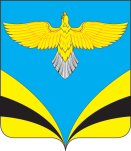 АДМИНИСТРАЦИЯГОРОДСКОГО ПОСЕЛЕНИЯ БЕЗЕНЧУКмуниципального района БезенчукскийСамарской области446250,   п. г.т. Безенчукул. Нефтяников, д.12тел.: 2-14-51      факс: 2-14-51АДМИНИСТРАЦИЯГОРОДСКОГО ПОСЕЛЕНИЯ БЕЗЕНЧУКмуниципального района БезенчукскийСамарской области446250,   п. г.т. Безенчукул. Нефтяников, д.12тел.: 2-14-51      факс: 2-14-51E-mail: gp-bezenchukso@yandex.ruE-mail: gp-bezenchukso@yandex.ruПОСТАНОВЛЕНИЕПОСТАНОВЛЕНИЕот   12.01.2017  г№  3 Ведомственный перечень услуг и работ                                                                                                                                                                                                                                                                                                                               Администрация городского поселения  БезенчукВедомственный перечень услуг и работ                                                                                                                                                                                                                                                                                                                               Администрация городского поселения  БезенчукВедомственный перечень услуг и работ                                                                                                                                                                                                                                                                                                                               Администрация городского поселения  БезенчукВедомственный перечень услуг и работ                                                                                                                                                                                                                                                                                                                               Администрация городского поселения  БезенчукВедомственный перечень услуг и работ                                                                                                                                                                                                                                                                                                                               Администрация городского поселения  БезенчукВедомственный перечень услуг и работ                                                                                                                                                                                                                                                                                                                               Администрация городского поселения  БезенчукВедомственный перечень услуг и работ                                                                                                                                                                                                                                                                                                                               Администрация городского поселения  БезенчукВедомственный перечень услуг и работ                                                                                                                                                                                                                                                                                                                               Администрация городского поселения  БезенчукВедомственный перечень услуг и работ                                                                                                                                                                                                                                                                                                                               Администрация городского поселения  БезенчукВедомственный перечень услуг и работ                                                                                                                                                                                                                                                                                                                               Администрация городского поселения  БезенчукВедомственный перечень услуг и работ                                                                                                                                                                                                                                                                                                                               Администрация городского поселения  БезенчукВедомственный перечень услуг и работ                                                                                                                                                                                                                                                                                                                               Администрация городского поселения  БезенчукВедомственный перечень услуг и работ                                                                                                                                                                                                                                                                                                                               Администрация городского поселения  БезенчукВедомственный перечень услуг и работ                                                                                                                                                                                                                                                                                                                               Администрация городского поселения  БезенчукВедомственный перечень услуг и работ                                                                                                                                                                                                                                                                                                                               Администрация городского поселения  БезенчукВедомственный перечень услуг и работ                                                                                                                                                                                                                                                                                                                               Администрация городского поселения  БезенчукВедомственный перечень услуг и работ                                                                                                                                                                                                                                                                                                                               Администрация городского поселения  БезенчукВедомственный перечень услуг и работ                                                                                                                                                                                                                                                                                                                               Администрация городского поселения  БезенчукВедомственный перечень услуг и работ                                                                                                                                                                                                                                                                                                                               Администрация городского поселения  БезенчукВедомственный перечень услуг и работ                                                                                                                                                                                                                                                                                                                               Администрация городского поселения  БезенчукВедомственный перечень услуг и работ                                                                                                                                                                                                                                                                                                                               Администрация городского поселения  БезенчукВедомственный перечень услуг и работ                                                                                                                                                                                                                                                                                                                               Администрация городского поселения  БезенчукВедомственный перечень услуг и работ                                                                                                                                                                                                                                                                                                                               Администрация городского поселения  БезенчукВедомственный перечень услуг и работ                                                                                                                                                                                                                                                                                                                               Администрация городского поселения  БезенчукВедомственный перечень услуг и работ                                                                                                                                                                                                                                                                                                                               Администрация городского поселения  БезенчукВедомственный перечень услуг и работ                                                                                                                                                                                                                                                                                                                               Администрация городского поселения  БезенчукВедомственный перечень услуг и работ                                                                                                                                                                                                                                                                                                                               Администрация городского поселения  БезенчукВедомственный перечень услуг и работ                                                                                                                                                                                                                                                                                                                               Администрация городского поселения  БезенчукВедомственный перечень услуг и работ                                                                                                                                                                                                                                                                                                                               Администрация городского поселения  БезенчукВедомственный перечень услуг и работ                                                                                                                                                                                                                                                                                                                               Администрация городского поселения  БезенчукВедомственный перечень услуг и работ                                                                                                                                                                                                                                                                                                                               Администрация городского поселения  БезенчукВедомственный перечень услуг и работ                                                                                                                                                                                                                                                                                                                               Администрация городского поселения  БезенчукВедомственный перечень услуг и работ                                                                                                                                                                                                                                                                                                                               Администрация городского поселения  БезенчукВедомственный перечень услуг и работ                                                                                                                                                                                                                                                                                                                               Администрация городского поселения  БезенчукВедомственный перечень услуг и работ                                                                                                                                                                                                                                                                                                                               Администрация городского поселения  БезенчукВедомственный перечень услуг и работ                                                                                                                                                                                                                                                                                                                               Администрация городского поселения  БезенчукВедомственный перечень услуг и работ                                                                                                                                                                                                                                                                                                                               Администрация городского поселения  БезенчукВедомственный перечень услуг и работ                                                                                                                                                                                                                                                                                                                               Администрация городского поселения  БезенчукВедомственный перечень услуг и работ                                                                                                                                                                                                                                                                                                                               Администрация городского поселения  БезенчукВедомственный перечень услуг и работ                                                                                                                                                                                                                                                                                                                               Администрация городского поселения  БезенчукВедомственный перечень услуг и работ                                                                                                                                                                                                                                                                                                                               Администрация городского поселения  БезенчукВедомственный перечень услуг и работ                                                                                                                                                                                                                                                                                                                               Администрация городского поселения  БезенчукВедомственный перечень услуг и работ                                                                                                                                                                                                                                                                                                                               Администрация городского поселения  БезенчукВедомственный перечень услуг и работ                                                                                                                                                                                                                                                                                                                               Администрация городского поселения  БезенчукВедомственный перечень услуг и работ                                                                                                                                                                                                                                                                                                                               Администрация городского поселения  БезенчукВедомственный перечень услуг и работ                                                                                                                                                                                                                                                                                                                               Администрация городского поселения  БезенчукКод вида деятельностиРеестровый номерРеестровый номерКод базовой услуги или работыКод базовой услуги или работыНаименование базовой услуги или работыНаименование базовой услуги или работыСодержание 1Содержание 1Содержание 1Содержание 2Содержание 3Условие 1Условие 1Условие 2Условие 2Признак отнесения к услуге или работеПризнак отнесения к услуге или работеПризнак отнесения к услуге или работеНаименование УчрежденийНаименование категории потребителейНаименование категории потребителейПлатность услугиПлатность услугиОКВЭДОКВЭД6778899101010111213131414151515161717181819192836604151013300729042809810020000000000010010136604151013300729042809810020000000000010010128.098.128.098.1Организация благоустройства и озелененияОрганизация благоустройства и озелененияБлагоустройство объектов озелененияБлагоустройство объектов озелененияБлагоустройство объектов озелененияРаботаРаботаРаботаАДМИНИСТРАЦИЯ ГОРОДСКОГО ПОСЕЛЕНИЯ БЕЗЕНЧУКЮридические лица;Физические лица;Общество в целомЮридические лица;Физические лица;Общество в целомгосударственная (муниципальная) услуга или работа бесплатнаягосударственная (муниципальная) услуга или работа бесплатная01.41.2 Предоставление услуг по закладке, обработке и содержанию садов, парков и других зеленых насаждений;01.41 Предоставление услуг в области растениеводства01.41.2 Предоставление услуг по закладке, обработке и содержанию садов, парков и других зеленых насаждений;01.41 Предоставление услуг в области растениеводства2836604151013300729042801810110000000300310110136604151013300729042801810110000000300310110128.018.128.018.1Уборка территории и аналогичная деятельностьУборка территории и аналогичная деятельностьСодержание инженерно-транспортных сооруженийСодержание инженерно-транспортных сооруженийСодержание инженерно-транспортных сооруженийрегулярно в течении года согласно графикарегулярно в течении года согласно графикаРаботаРаботаРаботаАДМИНИСТРАЦИЯ ГОРОДСКОГО ПОСЕЛЕНИЯ БЕЗЕНЧУКФизические лица;Юридические лица;Общество в целомФизические лица;Юридические лица;Общество в целомгосударственная (муниципальная) услуга или работа бесплатнаягосударственная (муниципальная) услуга или работа бесплатная90.00.3 Уборка территории и аналогичная деятельность;90.00 Удаление сточных вод, отходов и аналогичная деятельность90.00.3 Уборка территории и аналогичная деятельность;90.00 Удаление сточных вод, отходов и аналогичная деятельность2836604151013300729042801810050000000300110110136604151013300729042801810050000000300110110128.018.128.018.1Уборка территории и аналогичная деятельностьУборка территории и аналогичная деятельностьРазметка объектов дорожного хозяйстваРазметка объектов дорожного хозяйстваРазметка объектов дорожного хозяйстварегулярно в течении года согласно графикарегулярно в течении года согласно графикаРаботаРаботаРаботаАДМИНИСТРАЦИЯ ГОРОДСКОГО ПОСЕЛЕНИЯ БЕЗЕНЧУКФизические лица;Юридические лица;Общество в целомФизические лица;Юридические лица;Общество в целомгосударственная (муниципальная) услуга или работа бесплатнаягосударственная (муниципальная) услуга или работа бесплатная90.00.3 Уборка территории и аналогичная деятельность;90.00 Удаление сточных вод, отходов и аналогичная деятельность90.00.3 Уборка территории и аналогичная деятельность;90.00 Удаление сточных вод, отходов и аналогичная деятельность2836604151013300729042801810020000000300410110136604151013300729042801810020000000300410110128.018.128.018.1Уборка территории и аналогичная деятельностьУборка территории и аналогичная деятельностьСодержание объектов дорожного хозяйстваСодержание объектов дорожного хозяйстваСодержание объектов дорожного хозяйстварегулярно в течении года согласно графикарегулярно в течении года согласно графикаРаботаРаботаРаботаАДМИНИСТРАЦИЯ ГОРОДСКОГО ПОСЕЛЕНИЯ БЕЗЕНЧУКФизические лица;Юридические лица;Общество в целомФизические лица;Юридические лица;Общество в целомгосударственная (муниципальная) услуга или работа бесплатнаягосударственная (муниципальная) услуга или работа бесплатная90.00.3 Уборка территории и аналогичная деятельность;90.00 Удаление сточных вод, отходов и аналогичная деятельность90.00.3 Уборка территории и аналогичная деятельность;90.00 Удаление сточных вод, отходов и аналогичная деятельность2836604151013300729042801810010000000300510210136604151013300729042801810010000000300510210128.018.128.018.1Уборка территории и аналогичная деятельностьУборка территории и аналогичная деятельностьСодержание в чистоте территории городаСодержание в чистоте территории городаСодержание в чистоте территории городарегулярно в течении года согласно графикарегулярно в течении года согласно графикаРаботаРаботаРаботаАДМИНИСТРАЦИЯ ГОРОДСКОГО ПОСЕЛЕНИЯ БЕЗЕНЧУКФизические лица;Юридические лица;Общество в целомФизические лица;Юридические лица;Общество в целомгосударственная (муниципальная) услуга или работа бесплатнаягосударственная (муниципальная) услуга или работа бесплатная90.00.3 Уборка территории и аналогичная деятельность;90.00 Удаление сточных вод, отходов и аналогичная деятельность90.00.3 Уборка территории и аналогичная деятельность;90.00 Удаление сточных вод, отходов и аналогичная деятельность2836604151013300729042801410000000000000310110136604151013300729042801410000000000000310110128.014.128.014.1Организация освещения улицОрганизация освещения улицРаботаРаботаРаботаАДМИНИСТРАЦИЯ ГОРОДСКОГО ПОСЕЛЕНИЯ БЕЗЕНЧУКФизические лица;Юридические лицаФизические лица;Юридические лицагосударственная (муниципальная) услуга или работа бесплатнаягосударственная (муниципальная) услуга или работа бесплатная90.00.3 Уборка территории и аналогичная деятельность90.00.3 Уборка территории и аналогичная деятельность1436604151013300729041400410040280000000210610136604151013300729041400410040280000000210610114.004.114.004.1Административное обеспечение деятельности организацийАдминистративное обеспечение деятельности организацийПроведение мониторингаПроведение мониторингаПроведение мониторингаЖилищно-коммунальное хозяйство, благоустройство, градостроительная деятельность, строительство и архитектураРаботаРаботаРаботаАДМИНИСТРАЦИЯ ГОРОДСКОГО ПОСЕЛЕНИЯ БЕЗЕНЧУКОрганы государственной власти;Органы местного самоуправленияОрганы государственной власти;Органы местного самоуправлениягосударственная (муниципальная) услуга или работа бесплатнаягосударственная (муниципальная) услуга или работа бесплатная75.14 Вспомогательная деятельность в области государственного управления75.14 Вспомогательная деятельность в области государственного управления